VISITING SCHOLAR APPLICATION FORMPLEASE NOTE: Visiting Scholars are not provided with any Departmental resources beyond library/network access.The minimum period for a Visiting Scholar is one month, and the maximum is one year (three terms). Paperwork and bench fees must be received by the Department by the deadlines stated on the website.Applicant Signature:							Date: 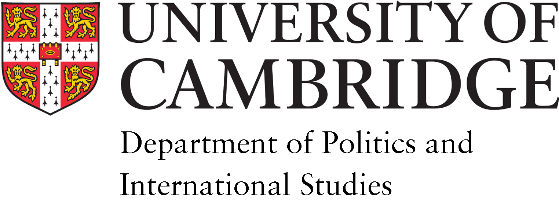 Alison Richard Building, 7 West Road, Cambridge, CB3 9DTTel:  +44 (0) 1223 767112Visitor Co-ordinator: Andy Cuthbert (amc242@cam.ac.uk)Title: Forename: 	Forename: 	Surname:Date Of Birth:Nationality:Nationality:Nationality:Name of home academic institution: Name of home academic institution: Name of home academic institution: Name of home academic institution: Home address:Home address:Home address:Home address:Home telephone:Home telephone:Email Address:Email Address:Supporting Academic (if applicable): Supporting Academic (if applicable): Proposed Visit Start Date:Proposed Visit End Date:Purpose of Visit: (please briefly outline the work you intend to undertake during your visit)Purpose of Visit: (please briefly outline the work you intend to undertake during your visit)